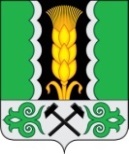 Российская ФедерацияРеспублика ХакасияСовет депутатовАршановского сельсоветаАлтайского района Республики ХакасияРЕШЕНИЕ25.03.2020 г.                               с. Аршаново	                                          № 300В соответствии с пунктом 5 статьи 24  Федерального  закона от 21.12.2001 N 178-ФЗ "О приватизации государственного и муниципального имущества" (с последующими изменениями), постановлением Правительства Российской Федерации от 27.08.2012 № 860 «Об организации и проведения продажи государственного или муниципального имущества в электронной форме» (с последующими изменениями),  руководствуясь статьей 29 Устава муниципального образования Аршановский сельсовет Алтайского района Республики Хакасия, Совет депутатов Аршановского сельсовета Алтайского района Республики ХакасияРЕШИЛ:1. Утвердить Порядок подведения итогов продажи муниципального имущества без объявления цены и заключения договора купли-продажи муниципального имущества без объявления цены согласно приложению.
      2. Настоящее Решение вступает в силу после его официального опубликования (обнародования).
       3. Контроль за исполнением настоящего Решения возложить на постоянную комиссию по бюджету, налогово-экономической и социальной политике, по состоянию здравоохранения, культуры, образования, торговли, связи.Глава Аршановского сельсовета         	Н.А. ТанбаевПриложение
к Решению
Совета депутатов Аршановского сельсовета
от 25.03.2020 г. № 300Порядок подведения итогов продажи муниципального имущества без объявления цены и заключения договора купли-продажи муниципального имущества без объявления цены
1. По результатам рассмотрения представленных претендентами на приобретение муниципального имущества заявок и прилагаемых к ним электронных документов в соответствии с перечнем, приведенным в информационном сообщении о проведении продажи муниципального имущества без объявления цены (далее - информационное сообщение), а также предложений о цене муниципального имущества, продавец муниципального имущества (далее - продавец) принимает по каждой зарегистрированной заявке отдельное решение о рассмотрении предложения о цене муниципального имущества. Указанное решение оформляется протоколом об итогах продажи муниципального имущества без объявления цены (далее - протокол).
2. Покупателем муниципального имущества признается:
в случае регистрации одной заявки и предложения о цене муниципального имущества - участник, представивший это предложение;
в случае регистрации нескольких заявок и предложений о цене муниципального имущества - участник, предложивший наибольшую цену за продаваемое муниципальное имущество;
в случае если несколько участников предложили одинаковую наибольшую цену за продаваемое муниципальное имущество - участник, чья заявка была подана на электронную площадку ранее других.
3. Протокол подписывается продавцом в день подведения итогов продажи муниципального имущества без объявления цены.
4. Протокол должен содержать:
сведения о продаваемом муниципальном имуществе;
количество поступивших и зарегистрированных заявок;
сведения об отказе в принятии заявок с указанием причин отказа;
сведения о рассмотренных предложениях о цене муниципального имущества с указанием подавших их претендентов;
сведения о покупателе муниципального имущества;
сведения о цене приобретения муниципального имущества, предложенной покупателем;
иные необходимые сведения.
5. Процедура продажи муниципального имущества без объявления цены считается завершенной с момента подписания продавцом протокола.
6. В течение одного часа с момента окончания процедуры продажи муниципального имущества без объявления цены победителю направляется уведомление о признании его победителем с приложением протокола, а также в открытой части электронной площадки размещается следующая информация:
наименование муниципального имущества и иные позволяющие его индивидуализировать сведения;
цена сделки по продаже муниципального имущества;
фамилия, имя, отчество физического лица или наименование юридического лица - победителя.
7. Если в указанный в информационном сообщении срок для приема заявок ни одна заявка не была зарегистрирована либо по результатам рассмотрения зарегистрированных заявок ни одно предложение о цене муниципального имущества не было принято к рассмотрению, продажа муниципального имущества без объявления цены признается несостоявшейся. Такое решение оформляется протоколом.
8. Договор купли-продажи муниципального имущества без объявления цены (далее - договор купли-продажи) заключается в течение 5 рабочих дней со дня подписания протокола.
9. В договоре купли-продажи предусматривается условие об уплате покупателем неустойки в случае его уклонения или отказа от оплаты муниципального имущества.
10. Договор купли-продажи заключается на основании протокола.
11. При уклонении покупателя от заключения договора купли-продажи в установленный срок покупатель утрачивает право на заключение такого договора. В этом случае продажа муниципального имущества признается несостоявшейся.12. Организация продажи имущества без объявления цены в отношении имущественных комплексов унитарных предприятий, земельных участков, объектов культурного наследия, объектов социально-культурного и коммунально-бытового назначения и передачи таких объектов в собственность покупателям осуществляется с учетом особенностей, установленных законодательством Российской Федерации о приватизации для указанных видов имущества.Об утверждении Порядка подведения итогов продажи муниципального имущества без объявления цены и заключения договора купли-продажи муниципального имущества без объявления цены